 Vekeplan for 2. trinn   Veke 7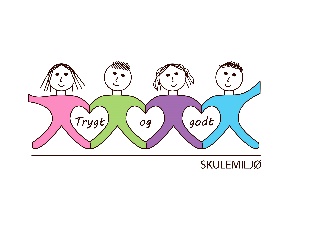 Dette jobbar vi med:                                 VEKE 7Informasjon Hei! Vi treng nokre eggekartongar til ei oppgåve i kunst og handverk. Viss nokon har ein tom heime er det fint om de kan ta med. 
Minnar om å ta bokbind på leseboka. 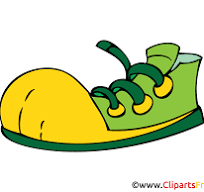 Denne veka er det 2a som skal ha symjing.
Det veldig viktig at alle har gymsko med seg kvar fredag. Elevane kan ikkje gå berre med sokkar fordi dei kan skli. Har dei ikkje sko, må dei gå berrføtt. 
Lese og skriveleksa er til tysdag og onsdag. Elevane får bøkene utdelt måndag og leverer skriveleksa på onsdag og kan ta leseboka ut av sekken på onsdag. Dersom leksene er ferdig før det, kan dei sjølvsagt leggje igjen bøkene på skulen allereie på tysdag.Ha ei fin veke!Helsing lærarane på 2.trinn.NorskLesestrategi: BO blikk (bilete og overskrift).
Repetert lesingTekst og bilete.
Leseforståing.
Tema: TidMatematikkFormar og figurarKjenne att todimensjonale figurarSymmetri og mønster.EngelskMeals Tema/ KRLE“Å tenkje” FilosofiSosial kompetanseTema: MangfaldKroppsøving/svømmingArbeid med småreiskap, balløving og leikar.Til tysdagTil onsdagTil torsdagTil fredagTa med leseboka.Ta med skriveboka og leseboka.Ta med matteboka. 2A symjing. 2B, 2C, 2D gym i Meland Aktiv. Lekser til:Salto: Les s. 16 og 17 vel eit spørsmål og svar skriftleg.  
Vel den teksten som passar for deg.Salto:   Les s. 20 og 21, vel eit spørsmål og svar skriftleg.
Vel den teksten som passar for deg.Multi øvebok s. 72 Kan gjere: s. 73